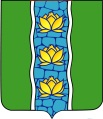 АДМИНИСТРАЦИЯ КУВШИНОВСКОГОМУНИЦИПАЛЬНОГО ОКРУГАПОСТАНОВЛЕНИЕОб утверждении Порядка предоставления субсидий юридическим лицам (за исключением субсидий государственным (муниципальным) учреждениям), индивидуальным предпринимателям, а также физическим лицам – производителям товаров, работ, услуг в целях возмещения затрат на обеспечение сохранности существующей дорожной сети, выполнение работ по содержанию автомобильных дорог, дворовых территорий и проезда к ним, тротуаров, находящихся в муниципальной собственностиВ целях обеспечения сохранности существующей дорожной сети, выполнения работ по содержанию автомобильных дорог, дворовых территорий и проезда к ним, тротуаров, в соответствии со статьей 78 Бюджетного кодекса Российской Федерации, Федеральным законом                        от 06.10.2003 № 131-ФЗ «Об общих принципах организации местного самоуправления в Российской Федерации», решением Думы Кувшиновского муниципального округа Тверской области от 06.03.2024 № 67 «О внесении изменений и дополнений в решение Думы Кувшиновского муниципального округа Тверской области от 28.12.2023 № 56 «О бюджете Кувшиновского муниципального округа на 2024 год и плановый период 2025-2026 годов» ПОСТАНОВЛЯЮ:1.	Утвердить Порядок предоставления субсидий юридическим лицам (за исключением субсидий государственным (муниципальным) учреждениям), индивидуальным предпринимателям, а также физическим лицам - производителям товаров, работ, услуг в целях возмещения затрат на обеспечение сохранности существующей дорожной сети, выполнения работ по содержанию автомобильных дорог, дворовых территорий и проезда к ним, тротуаров, находящихся в муниципальной собственности (прилагается).2.	Определить администрацию Кувшиновского муниципального округа - главного распорядителя бюджетных средств бюджета Кувшиновского муниципального округа уполномоченным органом по предоставлению субсидий юридическим лицам (за исключением субсидий государственным (муниципальным) учреждениям), индивидуальным предпринимателям, а также физическим лицам - производителям товаров, работ, услуг в целях возмещения затрат на обеспечение сохранности существующей дорожной сети, выполнения  работ по содержанию  автомобильных дорог, дворовых территорий и проезда к ним, тротуаров, находящихся в муниципальной собственности.3. 	Постановление администрации Кувшиновского от 20.06.2023 № 277 «Об утверждении Порядка предоставления субсидий юридическим лицам                     (за исключением субсидий государственным (муниципальным) учреждениям), индивидуальным предпринимателям, а также физическим лицам - производителям товаров, работ, услуг в целях возмещения затрат на обеспечение сохранности существующей дорожной сети, выполнение работ по содержанию автомобильных дорог, дворовых территорий и проезда к ним, тротуаров» считать утратившим силу. 4. 	Настоящее постановление вступает в силу со дня его опубликования и распространяет свое действие на отношения, возникшие с 01.01.2024 года. 5. 	Настоящее постановление подлежит опубликованию в газете «Знамя» и размещению на официальном сайте администрации Кувшиновского муниципального округа в сети «Интернет».6. 	Контроль за исполнением настоящего постановления возложить на первого заместителя главы Кувшиновского муниципального округа                           А.В. Сергеева. Глава Кувшиновского муниципального округа                         А.С. НикифороваПриложение к постановлению администрации Кувшиновского муниципального округаот 19.03.2024 № 237ПОРЯДОКпредоставления субсидий юридическим лицам (за исключением субсидий государственным (муниципальным) учреждениям), индивидуальным предпринимателям, а также физическим лицам – производителям товаров, работ, услуг в целях возмещения затрат на обеспечение сохранности существующей дорожной сети, выполнение работ по содержанию автомобильных дорог, дворовых территорий и проезда к ним, тротуаров, находящихся в муниципальной собственности1. Общие положения о предоставлении субсидий1.1.	Настоящий Порядок определяет условия и механизм предоставления субсидий в соответствии со статьей 78 Бюджетного кодекса Российской Федерации юридическим лицам (за исключением государственных (муниципальных) учреждений) (далее - юридические лица), индивидуальным предпринимателям, зарегистрированным в установленном порядке и осуществляющим предпринимательскую деятельность на территории Кувшиновского муниципального округа (далее - ИП), физическим лицам - производителям товаров, работ, услуг на безвозмездной и безвозвратной основе в целях возмещения затрат на обеспечение сохранности существующей дорожной сети, выполнение  работ по содержанию  автомобильных дорог, дворовых территорий и проезда к ним, тротуаров, находящихся в муниципальной собственности (далее - субсидия).1.2. Администрация Кувшиновского муниципального округа - главный распорядитель бюджетных средств бюджета Кувшиновского муниципального округа является уполномоченным органом на предоставление субсидий юридическим лицам (за исключением субсидий государственным (муниципальным) учреждениям), индивидуальным предпринимателям, а также физическим лицам - производителям товаров, работ, услуг в целях возмещения затрат на обеспечение сохранности существующей дорожной сети, выполнение  работ по содержанию  автомобильных дорог, дворовых территорий и проезда к ним, тротуаров, находящихся в муниципальной собственности.1.3. Субсидии предоставляются в пределах утвержденных бюджетных ассигнований и лимитов бюджетных обязательств, предусмотренных в текущем финансовом году в бюджете Кувшиновского муниципального округа на указанные цели.      1.4.	Обеспечение сохранности существующей дорожной сети, выполнение работ по содержанию автомобильных дорог, дворовых территорий и проезда к ним, тротуаров, находящихся в муниципальной собственности включает в себя выполнение комплекса работ в соответствии со сметной документацией. 2. Критерии отбора получателей субсидий  Право на получение субсидий имеют юридические лица (за исключением субсидий государственным (муниципальным) учреждениям), индивидуальные предпринимателям, а также физическим лицам - производителям товаров, работ, услуг отвечающие следующим критериям:непроведение ликвидации юридического лица или непроведение в отношении юридического лица, индивидуального предпринимателя процедуры банкротства;неприостановление деятельности лица в порядке, предусмотренном Кодексом Российской Федерации об административных правонарушениях, на день рассмотрения заявки на предоставление субсидии по форме согласно приложению 1 к настоящему Порядку (далее - заявка);отсутствие у юридического лица, индивидуального предпринимателя задолженности по начисленным налогам в бюджеты всех уровней за прошедший календарный год. Юридическое лицо, индивидуальный предприниматель считаются соответствующими установленному критерию в случае, если они обжалуют наличие указанной задолженности в соответствии с действующим законодательством Российской Федерации и решение по такой жалобе на день рассмотрения заявки не принято;получатели субсидий не должны являться иностранными юридическими лицами, а также российскими юридическими лицами, в уставном (складочном) капитале которых доля участия иностранных юридических лиц, местом регистрации которых является государство или территория, включенные в утверждаемый Министерством финансов Российской Федерации перечень государств и территорий, предоставляющих льготный налоговый режим налогообложения и (или) не предусматривающих раскрытия и представления информации при проведении финансовых операций (офшорные зоны) в отношении таких юридических лиц, в совокупности превышает 50 процентов;получатели субсидий не должны получать средства из бюджета Кувшиновского муниципального округа в соответствии с иными нормативными правовыми актами, муниципальными правовыми актами на цели, указанные в пункте 1.1. Положения.   3. Условия и порядок предоставления субсидии3.1.	Условиями предоставления субсидий являются:3.1.1.	Соответствие юридических лиц, индивидуальных предпринимателей, физических лиц – производителей товаров, работ, услуг критериям отбора, указанным в разделе 2 настоящего Порядка (далее - критерии).3.1.2.	Ведение юридическими лицами и индивидуальными предпринимателями, физическим лицам – производителям товаров, работ, услуг раздельного бухгалтерского учета по затратам на обеспечение сохранности существующей дорожной сети, выполнение работ по содержанию автомобильных дорог, дворовых территорий и проезда к ним, тротуаров, находящихся в муниципальной собственности.3.1.3.	Включение в договор (соглашение) о предоставлении субсидии условия о согласии получателя субсидии (за исключением муниципальных унитарных предприятий, хозяйственных товариществ и обществ с участием публично-правовых образований в их уставных (складочных) капиталах, а также коммерческих организаций с участием таких товариществ и обществ в их уставных (складочных) капиталах) на осуществление главным распорядителем бюджетных средств - администрацией, предоставляющим субсидию, и органами муниципального финансового контроля проверок соблюдения получателем субсидии условий, целей и порядка ее предоставления.3.1.4.	Включение в договор (соглашение) о предоставлении субсидии  юридическим лицам (за исключением муниципальных учреждений), индивидуальным предпринимателям, физическим лицам условия о запрете приобретения за счет полученных средств (субсидии) иностранной валюты, за исключением операций, осуществляемых в соответствии с валютным законодательством Российской Федерации при закупке (поставке) высокотехнологичного импортного оборудования, сырья и комплектующих изделий, а также связанных с достижением целей предоставления этих средств иных операций, определенных нормативными правовыми актами, муниципальными правовыми актами, регулирующими предоставление субсидий указанным юридическим лицам.3.1.5.	Юридические лица, индивидуальные предприниматели, физические лица – производители товаров, работ, услуг, соответствующие критериям, для рассмотрения вопроса о предоставлении субсидии представляют в администрацию Кувшиновского муниципального округа заявку.К заявке прилагаются следующие документы:выписка из Единого государственного реестра юридических лиц или нотариально заверенная копия такой выписки (для юридических лиц), выписка из Единого государственного реестра индивидуальных предпринимателей или нотариально заверенная копия такой выписки (для ИП), которые получены не ранее чем за шесть месяцев до даты подачи заявки;копии учредительных документов;справка о банковских реквизитах для перечисления субсидии, подписанная руководителем и главным бухгалтером юридического лица или индивидуального предпринимателя;документ, подтверждающий полномочия лица на осуществление действий от имени юридического лица на подписание и подачу заявки, представление документов для получения субсидии и подписание соглашения о предоставлении субсидии на обеспечение сохранности существующей дорожной сети, выполнение  работ по содержанию  автомобильных дорог, дворовых территорий и проезда к ним, тротуаров, находящихся в муниципальной собственности, по форме согласно приложению 1 к настоящему  Порядку (далее - соглашение о предоставлении субсидии), заключаемого администрацией Кувшиновского муниципального округа с юридическим лицом, индивидуальным предпринимателем, физическим лицам-производителей товаров, работ, услуг;сметную документацию на выполнение комплекса работ по обеспечение сохранности существующей дорожной сети, выполнение работ по содержанию автомобильных дорог, дворовых территорий и проезда к ним, тротуаров, находящихся в муниципальной собственности;справка налогового органа по месту учета юридического лица, индивидуального предпринимателя о состоянии расчетов по налогам.3.2.	Копии документов, указанных в пункте 3.1. раздела 3 настоящего Порядка, представляются с предъявлением оригинала, если копии не заверены в нотариальном порядке.3.3. Администрация Кувшиновского муниципального округа принимает и проверяет правильность представленных документов и в течение пяти рабочих дней со дня их получения оформляет заключение о соответствии или несоответствии юридического лица либо индивидуального предпринимателя критериям.3.4.	Основаниями для отказа в предоставлении субсидий и составления отрицательного заключения являются:несоответствие юридического лица, индивидуального лица критериям;представление документов, указанных в пункте 3.1. раздела 3 настоящего Порядка, с нарушением требований настоящего Порядка, а также наличие в них недостоверных сведений;непредставление или представление не в полном объеме юридическим лицом, индивидуальным предпринимателем документов, указанных в пункте 3.1. раздела 3 настоящего Порядка;отсутствие в бюджете Кувшиновского муниципального округа  бюджетных ассигнований и лимитов бюджетных обязательств на указанные цели.3.5.	Предоставление субсидий осуществляется на основании соглашения о предоставлении субсидий.Порядок получения субсидий юридическими лицами и индивидуальным предпринимателем, размер субсидий, цели использования и порядок их возврата определяются соглашением о предоставлении субсидий.Размер расчетной субсидии указывается в соглашении о предоставлении субсидий и определяется на основании сметной документации, исходя из бюджетных ассигнований, предусмотренных на обеспечение сохранности существующей дорожной сети, выполнение работ по содержанию  автомобильных дорог, дворовых территорий и проезда к ним, тротуаров, находящихся в муниципальной собственности на соответствующий год.3.6.	В течение трех рабочих дней после оформления заключения о соответствии юридического лица либо индивидуального предпринимателя критериям администрация Кувшиновского муниципального округа  направляет юридическому лицу, индивидуальному предпринимателю два экземпляра соглашения о предоставлении субсидий.Юридическое лицо, индивидуальный предприниматель, получившие два экземпляра соглашения о предоставлении субсидий, в течение пяти рабочих дней после их получения подписывают соглашение о предоставлении субсидий и возвращают один экземпляр администрации Кувшиновского муниципального округа.В случае неподписания и/или невозврата соглашения о предоставлении субсидий в сроки, установленные Порядком, юридическое лицо (ИП) считается отказавшимся от заключения соглашения о предоставлении субсидий и получения субсидий.3.7.	Субсидии предоставляются после документального подтверждения юридическим лицом, индивидуальным предпринимателем факта выполнения работ по обеспечение сохранности существующей дорожной сети, выполнение работ по содержанию автомобильных дорог, дворовых территорий и проезда к ним, тротуаров, находящихся в муниципальной собственности. Перечисление субсидий администрацией Кувшиновского муниципального округа осуществляется на расчетный счет юридического лица, индивидуального предпринимателя, получающих субсидии (далее - получатель субсидии), на основании соглашения о предоставлении субсидии и отчета о произведенных затратах и выполненных работах по обеспечение сохранности существующей дорожной сети, выполнение  работ по содержанию  автомобильных дорог, дворовых территорий и проезда к ним, тротуаров, находящихся в муниципальной собственности по форме согласно приложению 2 к настоящему Порядку (далее - отчет).3.8.	Предоставление субсидий из бюджета Кувшиновского муниципального округа на оплату денежных обязательств осуществляется через лицевой счет, открытый в установленном порядке администрации Кувшиновского муниципального округа в Финансовом управлении администрации Кувшиновского муниципального округа.Оплата денежных обязательств администрации Кувшиновского муниципального округа производится в пределах принятых на учет бюджетных обязательств по соглашениям о предоставлении субсидий. Учет бюджетных обязательств осуществляется в порядке, установленном Финансовым управлением администрации Кувшиновского муниципального округа.3.9.	Для санкционирования оплаты денежных обязательств администрации Кувшиновского муниципального округа, возникающих по соглашениям о предоставлении субсидий, администрация округа представляет в Финансовое управление администрации Кувшиновского муниципального округа заявки на оплату расходов и документы, подтверждающие возникновение денежных обязательств (отчет с отметкой администрации Кувшиновского муниципального округа о принятии).3.10.		Для обеспечения оплаты денежных обязательств администрация Кувшиновского муниципального округа представляет в Финансовое управление администрации Кувшиновского муниципального округа   распорядительные заявки, сформированные в соответствии с порядком, установленным финансовым управлением администрации Кувшиновского муниципального округа.3.11.	Перечисление субсидии осуществляется по принятым отчетам в течение пяти рабочих дней после их принятия.4. Контроль за соблюдением условий, целей и порядка предоставления субсидий4.1.	Контроль за соблюдением условий, целей и порядка предоставления субсидий возлагается на администрацию Кувшиновского муниципального округа. Администрация Кувшиновского муниципального округа вправе уполномочить органы финансового контроля на осуществление проверки и контроля за исполнением работ по обеспечение сохранности существующей дорожной сети, выполнение работ по содержанию автомобильных дорог, дворовых территорий и проезда к ним, тротуаров, находящихся в муниципальной собственности в соответствии с заключенным соглашением о предоставлении субсидий.Администрация Кувшиновского муниципального округа и органы муниципального финансового контроля проводят обязательные проверки соблюдения получателем субсидий условий, целей и порядка предоставления субсидий.4.2.	Ответственность за достоверность представляемых документов, указанных в пункте 3.1. раздела 3 настоящего Порядка, несет получатель субсидий.4.3.	Получатель субсидий обязан:4.3.1. Представлять в администрацию Кувшиновского муниципального округа копии отчетности, установленной приказом Министерства финансов Российской Федерации от 02.07.2010 № 66н «О формах бухгалтерской отчетности организаций», а также отчетности, указанной в пункте 3.7. раздела 3 настоящего Порядка. Сроки представления отчетности устанавливаются получателю субсидий соглашением о предоставлении субсидий, а в случаях, не предусмотренных соглашением, - настоящим Порядком.4.3.2.	Вести раздельный бухгалтерский учет затрат по обеспечение сохранности существующей дорожной сети, выполнение работ по содержанию автомобильных дорог, дворовых территорий и проезда к ним, тротуаров, находящихся в муниципальной собственности, осуществляемому с предоставлением субсидий, и прочим видам деятельности.4.3.3.	Представлять отчетность, предусмотренную настоящим Порядком и соглашением о предоставлении субсидий.В случае непредставления в установленные соглашением о предоставлении субсидий сроки отчетности администрация Кувшиновского муниципального округа может приостановить перечисление субсидий.4.4.	Администрация Кувшиновского муниципального округа представляет в Финансовое управление администрации Кувшиновского муниципального округа годовые, квартальные и месячные финансовые отчеты об использовании субсидий.4.5.	Действия администрации Кувшиновского муниципального округа по реализации положений настоящего Порядка могут быть обжалованы получателем субсидий в судебном порядке в соответствии с действующим законодательством Российской Федерации.5. Порядок возврата субсидий5.1.	Субсидии подлежат возврату в бюджет Кувшиновского муниципального округа в случае нецелевого использования субсидий, представления недостоверных сведений о произведенных затратах по обеспечение сохранности существующей дорожной сети, выполнение  работ по содержанию  автомобильных дорог, дворовых территорий и проезда к ним, тротуаров, находящихся в муниципальной собственности,  выполнения работ (услуг) с качеством, не соответствующим требованиям, установленным соглашением о предоставлении субсидий.5.2.	Факт нецелевого использования субсидий, представления недостоверных сведений устанавливается актом проверки администрацией Кувшиновского муниципального округа или уполномоченного им лица, органов финансового контроля, иного контролирующего лица, надзорного органа.5.3.	Возврат субсидий осуществляется получателем субсидий в течение семи рабочих дней со дня доведения до сведения получателя субсидий акта проверки, фиксирующего факт нецелевого использования субсидий, представления недостоверных сведений.5.4.	Возврат субсидий осуществляется получателем субсидий на лицевой счет администрации Кувшиновского муниципального округа, открытый в Финансовом управлении администрации Кувшиновского муниципального округа в установленном порядке, до конца текущего финансового года. В случае осуществления возврата субсидий по истечении финансового года, в котором предоставлены субсидии, данные средства подлежат перечислению в доход бюджета Кувшиновского муниципального округа.5.5.	В случае отказа от добровольного возврата средства предоставленных субсидий взыскиваются администрацией Кувшиновского муниципального округа в судебном порядке в соответствии с действующим законодательством Российской Федерации путем предъявления искового требования в 15-дневный срок.иПриложение 1 к Порядку предоставления субсидий юридическим лицам (за исключением субсидий государственным (муниципальным) учреждениям), индивидуальным предпринимателям, а также физическим лицам – производителям товаров, работ, услуг в целях возмещения затрат на обеспечение сохранности существующей дорожной сети, выполнение работ по содержанию автомобильных дорог, дворовых территорий и проезда к ним, тротуаров, находящихся в муниципальной собственности                                  Руководителю администрации ______________________________                                           (Ф.И.О.)				от___________________________(наименование юридического лица/Ф.И.О.                                                                                    _________________________________________                                                                             индивидуального предпринимателя,                                  _________________________________________                                                                                   юридический адрес, телефон)ЗАЯВКА №____на предоставление субсидии в целях возмещения затрат на обеспечение сохранности существующей дорожной сети, выполнение работ по содержанию автомобильных дорог, дворовых территорий и проезда к ним, тротуаров, находящихся в муниципальной собственности.Направляем заявку на предоставление субсидии в размере ___________________(______________________________________________)                                                                                                   (сумма прописью)рублей_____ копеек в   целях возмещения затрат на обеспечение сохранности существующей дорожной сети, выполнение работ по содержанию  автомобильных дорог, дворовых территорий и проезда к ним, тротуаров, находящихся в муниципальной собственности.	К настоящей заявке прилагаются следующие документы:1. __________________________________________________________________.                                         (наименование, количество экземпляров, количество листов)2. __________________________________________________________________.                                          (наименование, количество экземпляров, количество листов)Руководитель    _______________           _________________________________                                          (подпись)                                                                       (Ф.И.О.)Главный бухгалтер ____________            _________________________________                                               (подпись)                                                                 (Ф.И.О.) Приложение 2к Порядку предоставления субсидий юридическим лицам (за исключением субсидий государственным (муниципальным) учреждениям), индивидуальным предпринимателям, а также физическим лицам – производителям товаров, работ, услуг в целях возмещения затрат на обеспечение сохранности существующей дорожной сети, выполнение работ по содержанию автомобильных дорог, дворовых территорий и проезда к ним, тротуаров, находящихся в муниципальной собственностиОТЧЕТо произведенных затратах на обеспечение сохранности существующей дорожной сети, выполнение работ по содержанию автомобильных дорог, дворовых территорий и проезда к ним, тротуаров, находящихся в муниципальной собственности						от «___» ____________ 20___ г.	В соответствии с   соглашением  о  предоставлении  субсидий в целях возмещения  затрат на обеспечение сохранности существующей дорожной сети, выполнение  работ по содержанию  автомобильных дорог, дворовых территорий и проезда к ним, тротуаров, находящихся в муниципальной собственности «___» ___________________20___г. № ____________ __________________________________________________________________                   (наименование юридического лица/ Ф.И.О. индивидуального предпринимателя)______________________________, именуемый в дальнейшем получатель субсидий, произвел следующие затраты:	Первичные документы,  подтверждающие  расходы  на  проведение  работ находятся у получателя субсидий____________________________________________                             (наименование и адрес получателя субсидий)Руководитель __________________       ______________________________________                       (подпись)                         (Ф.И.О.)Главный бухгалтер _______________     ______________________________________                       (подпись)                        (Ф.И.О.)М.П.Приложение 3 к Порядку предоставления субсидий юридическим лицам (за исключением субсидий государственным (муниципальным) учреждениям), индивидуальным предпринимателям, а также физическим лицам – производителям товаров, работ, услуг в целях возмещения затрат на обеспечение сохранности существующей дорожной сети, выполнение работ по содержанию автомобильных дорог, дворовых территорий и проезда к ним, тротуаров, находящихся в муниципальной собственностиСОГЛАШЕНИЕо предоставлении субсидии в целях возмещения затрат на обеспечение сохранности существующей дорожной сети, выполнение работ по содержанию  автомобильных дорог, дворовых территорий и проезда к ним, тротуаров, находящихся в муниципальной собственностиот «___» ___________ 20__ г.                                                                  №________ 	Администрация Кувшиновского муниципального округа именуемая в      дальнейшем администрация, в лице Главы Кувшиновского муниципального округа Тверской области____________________________, действующего    на    (Ф.И.О.)Основании Устава, утвержденного____________________________________,  с  одной стороны и __________________________________________________,                                                                  (наименование юридического лица/Ф.И.О. индивидуального предпринимателя)именуемый в дальнейшем Получатель субсидий, в лице ____________________________________________________________________________________________________________________________________,                             (Ф.И.О. уполномоченного лица от имени юридического лица/индивидуального предпринимателя)действующего на основании _________________________________________,                                                                                                        (наименование учредительного документа)с другой стороны заключили настоящее соглашение о следующем:1. Предмет соглашения1.1. Предметом настоящего соглашения является предоставление из бюджета Кувшиновского муниципального округа субсидии на возмещения  затрат по обеспечение сохранности существующей дорожной сети, выполнение  работ по содержанию  автомобильных дорог, дворовых территорий и проезда к ним, тротуаров, находящихся в муниципальной собственности (далее - субсидии).1.2.	Получателю субсидии компенсируются фактически понесенные расходы по обеспечение сохранности существующей дорожной сети, выполнение работ по содержанию автомобильных дорог, дворовых территорий и проезда к ним, тротуаров, находящихся в муниципальной собственности на территории Кувшиновского муниципального округа, указанных в приложениях, в форме субсидий, но не более размера субсидий, установленного настоящим соглашением.1.3. Предоставляемые субсидии носят целевой характер и не могут быть использованы на другие цели.2. Размер, условия, порядок и сроки предоставления субсидий    2.1. Объем субсидий по настоящему соглашению составляет___________(_____________________________________________________) рублей _________коп.                  (сумма прописью)Субсидии предоставляются Получателю субсидий в пределах утвержденных бюджетных ассигнований и лимитов бюджетных обязательств, предусмотренных администрации Кувшиновского муниципального округа в 20__ финансовом году в бюджете Кувшиновского муниципального округа на цели, указанные в пункте 1.1. раздела 1 настоящего соглашения.2.2.	Для перечисления субсидий Получатель субсидии, представляет в администрацию  отчет о произведенных затратах и выполненных работах по обеспечение сохранности существующей дорожной сети, выполнение  работ по содержанию  автомобильных дорог, дворовых территорий и проезда к ним, тротуаров, находящихся в муниципальной собственности на территории Кувшиновского муниципального округа по форме согласно приложению 2 к Порядку предоставлении субсидии юридическим лицам (за исключением субсидий государственным (муниципальным) учреждениям), индивидуальным предпринимателям, а также физическим лицам - производителям товаров, работ, услуг в целях возмещение затрат на обеспечение сохранности существующей дорожной сети, выполнение  работ по содержанию  автомобильных дорог, дворовых территорий и проезда к ним, тротуаров, находящихся в муниципальной собственности, утвержденному постановлением администрации Кувшиновского муниципального округа                  от ___ ______________ 2024 г. № ___ «Об утверждении Порядка предоставления субсидии юридическим лицам (за исключением субсидий государственным (муниципальным) учреждениям), индивидуальным предпринимателям, а также физическим лицам – производителям товаров, работ, услуг в целях возмещение затрат на обеспечение сохранности существующей дорожной сети, выполнение  работ по содержанию  автомобильных дорог, дворовых территорий и проезда к ним, тротуаров, находящихся в муниципальной собственности» (далее - отчет).2.3.	Администрация   в течение пяти рабочих дней после принятия отчета формирует в пределах принятых на учет бюджетных обязательств по настоящему соглашению заявку на оплату расходов и направляет ее в Финансовое управление администрации Кувшиновского муниципального округа. Вместе с заявкой на оплату расходов администрация представляет в Финансовое управление документ, подтверждающий возникновение денежных обязательств - отчет с отметкой администрации о его принятии.3. Права и обязанности сторон3.1. 	Администрация:3.1.1.	Определяет размер субсидии в пределах лимитов бюджетных обязательств, доведенных в установленном порядке до администрации на эти цели.3.1.2. Предоставляет субсидии Получателю субсидий в соответствии с Порядком предоставления субсидии юридическим лицам (за исключением субсидий государственным (муниципальным) учреждениям), индивидуальным предпринимателям, а также физическим лицам - производителям товаров, работ, услуг в целях возмещение затрат на обеспечение сохранности существующей дорожной сети, выполнение  работ по содержанию  автомобильных дорог, дворовых территорий и проезда к ним, тротуаров, находящихся в муниципальной собственности, утвержденному постановлением администрации Кувшиновского муниципального округа от ___________________ 2024 г. № ______ «Об утверждении Порядка предоставления субсидии юридическим лицам (за исключением субсидий государственным (муниципальным) учреждениям), индивидуальным предпринимателям, а также физическим лицам – производителям товаров, работ, услуг в целях возмещения затрат на обеспечение сохранности существующей дорожной сети, выполнение  работ по содержанию  автомобильных дорог, дворовых территорий и проезда к ним, тротуаров, находящихся в муниципальной собственности» (далее - Порядок).3.1.3.	Перечисляет субсидии на расчетный счет Получателя субсидии на условиях, предусмотренных настоящим соглашением, Порядком и иными нормативными правовыми актами, с учетом представления Получателем субсидий документов, являющихся основанием для выплаты субсидий.3.1.4. Осуществляет контроль за исполнением условий настоящего соглашения. При этом выбор форм, способов и методов контроля администрация определяет самостоятельно.3.1.5.	Осуществляет контроль за целевым использованием предоставляемых субсидий. Принимает в пределах своей компетенции меры, необходимые для недопущения нецелевого использования субсидии, при возмещении затрат Получателю субсидии.3.1.6.	Привлекает представителей Получателя субсидии при проведении обследований и проверок по выполненным работам по обеспечение сохранности существующей дорожной сети, выполнение работ по содержанию автомобильных дорог, дворовых территорий и проезда к ним, тротуаров, находящихся в муниципальной собственности.3.1.7. Запрашивает у Получателя субсидии необходимые справки, сведения, документы, относящиеся к выполнению работ по обеспечение сохранности существующей дорожной сети, выполнение работ по содержанию автомобильных дорог, дворовых территорий и проезда к ним, тротуаров, находящихся в муниципальной собственности.3.1.8. 	Требует возврата субсидий (части субсидии), а также осуществляет действия по возврату субсидий (части субсидии) в порядке и в случаях, предусмотренных настоящим соглашением и Порядком.3.2. Получатель субсидии:3.2.1. Для получения субсидии в соответствии с настоящим соглашением представляет в администрацию документы и расчеты по формам и в сроки, установленные настоящим соглашением и Порядком.3.2.2.	При изменении реквизитов (наименования, адреса, банковских реквизитов, телефонов, электронной почты и т.д.), а также в случае реорганизации/ликвидации информирует администрацию в 5-дневный срок.3.2.3.	Соглашается на осуществление администрацией, органами муниципального финансового контроля проверок соблюдения Получателем субсидии условий, целей и порядка их предоставления.3.2.4.	Представляет администрации документы (в том числе первичную документацию, подтверждающую фактические расходы), информацию, сведения не позднее трех рабочих дней со дня поступления запроса администрации, а также обеспечивать беспрепятственный доступ на свою территорию и к месту нахождения объектов представителям администрации и органов муниципального финансового контроля.3.2.5.	Несет ответственность за объемы, качество произведенных работ и применяемых материалов при выполнении работ.3.2.6.	Обеспечивает целевое использование средств, предусмотренных разделом 1 настоящего соглашения.3.2.7. Осуществляет все необходимые действия и принимает все необходимые меры, обеспечивающие проведение проверок администрацией или иным контролирующим, надзорным органом целевого использования субсидии.3.2.8.	Осуществляет возврат субсидии в случаях и порядке, предусмотренных настоящим соглашением.3.2.9.	Представляет администрации отчет о выполненных работах по обеспечение сохранности существующей дорожной сети, выполнение работ по содержанию автомобильных дорог, дворовых территорий и проезда к ним, тротуаров, находящихся в муниципальной собственности по форме согласно приложению 2 к настоящему соглашению.3.2.10. Ведет учет выполненных работ по обеспечение сохранности существующей дорожной сети, выполнение работ по содержанию  автомобильных дорог, дворовых территорий и проезда к ним, тротуаров, находящихся в муниципальной собственности,  финансовую и бухгалтерскую документацию, эксплуатационную документацию и другую отчетность и документацию.3.2.11.	Самостоятельно определяет способ выполнения работ, предусмотренных настоящим соглашением.4. Исполнение соглашения и проверка отчетности Получателя субсидий и ответственность сторон4.1. Достоверность отчета, предусмотренного настоящим соглашением, определяется по результатам  проверки выполненных работах по обеспечение сохранности существующей дорожной сети, выполнение работ по содержанию  автомобильных дорог, дворовых территорий и проезда к ним, тротуаров, находящихся в муниципальной собственности и осуществляется действующим от имени администрации представителем совместно с Получателем субсидий путем контроля за ходом выполнения работ и их качеством, а также проверки соответствия используемых Получателем субсидий материалов и оборудования существующей нормативно-технической и иной документации.4.2.	Проверка достоверности отчетов Получателя субсидии и их приемка осуществляется администрацией в срок не более 10 рабочих дней после представления отчета.4.3.	В случае несоответствия сведений, представленных в отчетах, фактически выполненным работам отчеты возвращаются на доработку для устранения замечаний администрацией.В случае непредставления отчетов администрация не производит предоставление субсидии за отчетный период.4.4.	  Получатель субсидии несет ответственность:4.4.1.	За надлежащее проведение выполненных работах по обеспечение сохранности существующей дорожной сети, выполнение работ по содержанию автомобильных дорог, дворовых территорий и проезда к ним, тротуаров, находящихся в муниципальной собственности. 	4.4.2. За достоверность сведений, содержащихся в отчете.4.5.  Получатель субсидии не имеет права передавать третьим лицам права и обязанности по настоящему соглашению без письменного согласия администрации.4.6. Стороны несут ответственность в соответствии с действующим законодательством Российской Федерации за неисполнение или ненадлежащее исполнение обязательств по настоящему соглашению.5. Порядок возврата субсидии5.1. Субсидии подлежат возврату в бюджет Кувшиновского муниципального округа в случае нецелевого использования субсидии, представления недостоверных сведений о произведенных затратах по обеспечение сохранности существующей дорожной сети, выполнение работ по содержанию автомобильных дорог, дворовых территорий и проезда к ним, тротуаров, находящихся в муниципальной собственности. Факт представления недостоверных сведений устанавливается актом проверки администрации, органов финансового контроля, иного контролирующего лица, надзорного органа.Возврат субсидии (части субсидии) осуществляется Получателем субсидии в течение семи рабочих дней со дня доведения до сведения Получателя субсидии соответствующего акта проверки.5.2. Возврат субсидии осуществляется Получателем субсидии на лицевой счет администрации, открытый в Финансовом управлении администрации Кувшиновского муниципального округа в установленном порядке, до конца текущего финансового года. В случае осуществления возврата субсидии по истечении финансового года, в котором предоставлены субсидии, данные средства подлежат перечислению в доход бюджета Кувшиновского муниципального округа.5.3. В случае отказа от добровольного возврата средства предоставленных субсидии взыскиваются в судебном порядке в соответствии с действующим законодательством Российской Федерации.6. Прочие условия6.1. В случае изменения действующего законодательства Российской Федерации настоящее соглашение не теряет законной силы.6.2. Настоящее соглашение подлежит расторжению в одностороннем порядке по инициативе администрации в случае принятия муниципального правового акта, отменяющего основания для предоставления субсидии.6.3. Настоящее соглашение вступает в силу со дня его подписания и действует до исполнения сторонами своих обязательств.    19.03.2024 г.№237г. Кувшиново№ п/пНаименование работ (услуг) и затратЕдиница измеренияКоличествоСтоимость (руб.)Всего1.2.3.ИТОГОАдминистрация:                                          _______________________                                                          Получатель субсидий:                                                      _______________________М.П.                                                       М.П.